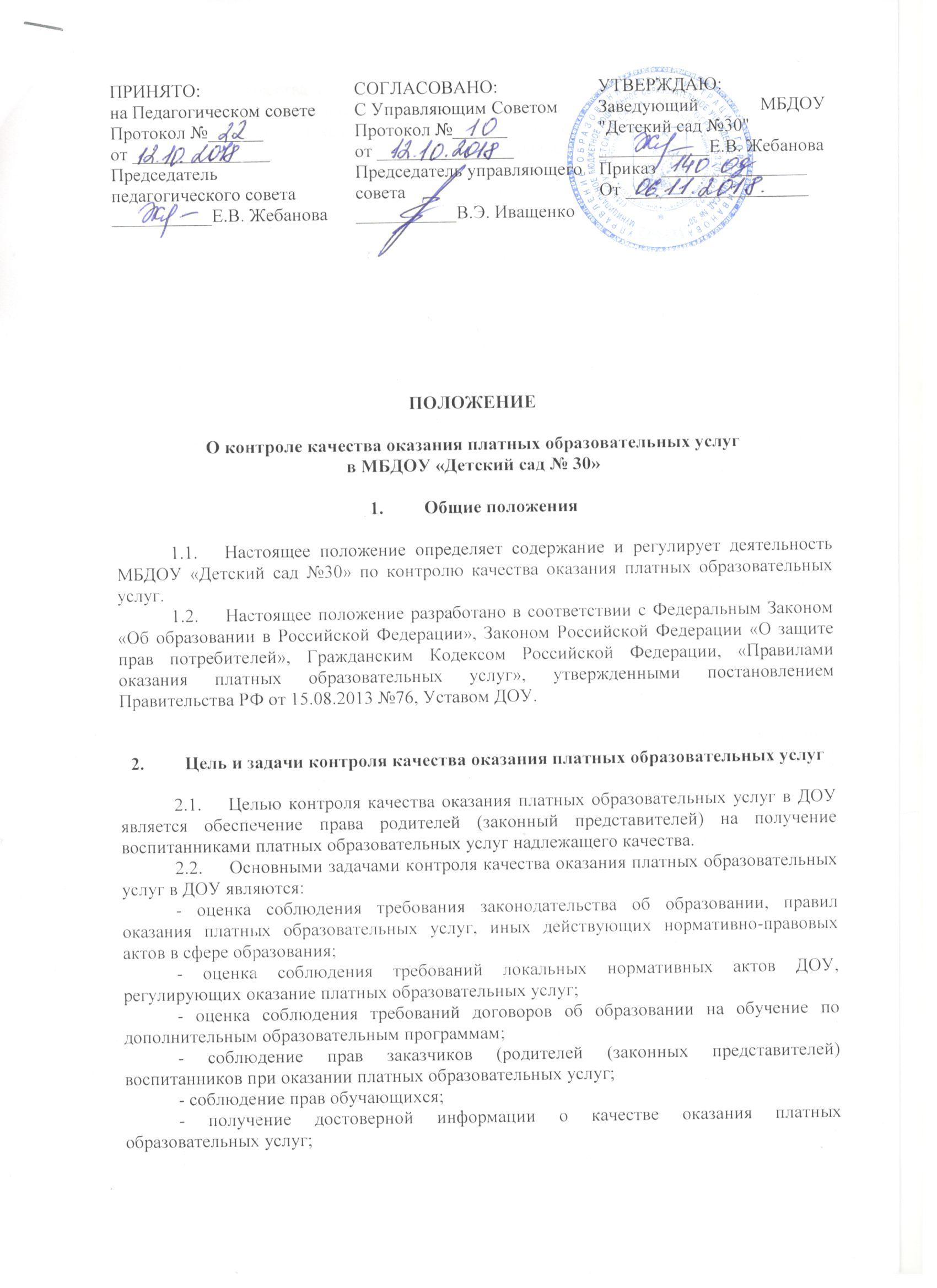 - анализ качества используемых ресурсов (кадровых, материально-технических, иных) в процессе оказания платных образовательных услуг;Разработка предложений и мероприятий, направленных на устранение причин возникновения недостатков и (или) существенных недостатков платных образовательных услуг, повышение качества оказываемых платных образовательных услуг;- определение потребностей педагогических работников, задействованных в оказании платных образовательных услуг в дополнительных профессиональных знаниях;- внедрение мотивационных механизмов повышения профессиональной ответственности педагогических работников задействованных в оказании платных образовательных услуг;- выявление зон неэффективности в процессе оказания платных образовательных услуг, разработка и принятие мер по их устранению;- разработка корректирующих  и предупреждающих действий;- изучение и обеспечение удовлетворенности заказчиков платных образовательных услуг их качеством.Объект, содержание, формы, методы и документация контроля качества оказания платных образовательных услугОбъектом контроля качества оказания платных образовательных услуг в ДОУ является образовательная деятельность по договорам об образовании на обучение по дополнительным образовательным программам (далее – договор).Содержание контроля качества оказания платных образовательных услуг в ДОУ определяется в соответствии с задачами и особенностями данного контроля, указанными соответственно в п.2.2. и в разделе 4 настоящего Положения.Контроль качества оказания платных образовательных услуг в ДОУ предусматривает сбор, системный учет, и анализ информации об организации ПОУ в ДОУ и степень удовлетворенности предоставляемыми услугами Заказчиком, с целью эффективного решения задач управления качеством платных образовательных услуг в ДОУ.При осуществлении контроля качества оказания платных образовательных услуг используются следующие методы: наблюдение (целенаправленное и систематическое изучение объекта, сбор информации, фиксации результатов), беседа, анкетирование, сравнительный анализ.Результаты контроля качества оказания платных образовательных услуг заслушиваются на заседаниях педагогического совета и управляющего совета.Лица, ответственные за проведение контроля качества платных образовательных услугОтветственным лицом за организацию контроля качества оказания платных образовательных услуг в ДОУ является руководитель платных образовательных услуг.Обязанности лиц, ответственных за организацию контроля качества платных образовательных услуг в ДОУ, отражаются в их должностной инструкции.В своей деятельности лица, ответственные за организацию контроля качества платных образовательных услуг в ДОУ, руководствуются настоящим Положением.Лица, ответственные за организацию контроля качества платных образовательных услуг в ДОУ, обеспечивают ознакомление с настоящим Положением, с необходимыми комментариями и разъяснениями для работников, задействованных в организации оказания или в непосредственном оказании платных образовательных услуг и заказчиков.Заключительные положенияНастоящее положение вступает в силу с момента утверждения и действует до введения в действие нового Положения.Изменения в настоящее Положение могут быть внесены приказом заведующего ДОУ путем утверждения Положения в новой редакции.Все работники ДОУ несут ответственность за соблюдение настоящего Положения в указанном законодательством порядке.